Leitfaden für Ihren Aufenthalt
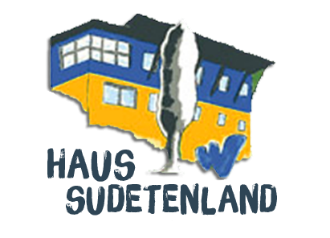 Begrüßung und Information über die wichtigsten Regeln der Einrichtung durch die Heimleitung bei der Ankunft Mülltrennung:Papier:     blaue TonneGrüner Punkt:     gelbe TonneRestmüll: Mülleimer auf dem Zimmer Speisereste: Bitte in der Küche zur Entsorgung abgeben!Verfügbares Medienangebot:Haupthaus: 	1 Fernsehgerät, DVD- und Video-Player (Medienschrank)1 Elektronische Orgel, 1 KlavierWLAN-Zugang im HaupthausSeminarhaus:	1 Fernsehgerät, DVD- und Video-Player (Medienschrank)1 FlügelWeitere Medien / Sportgeräte:Beamer			Camcorder		LaptopsCD-Player		DVD-PlayerDia-Projektor		FilmprojektorenFlip-Chart-Tafeln	PinwändeKopiergerät – Information über Heimleitung – Kopierkosten: 0,10 € / KopiePlattenspieler		TageslichtprojektorenTafeln (Lehrsäle Haupthaus, Seminarhaus, Lehrsaal Hotzenplotz)Lautsprecheranlage	DiskozubehörSpielgeräte		Spiele und SpielanleitungenSportgeräte (Zubehör für TT, Volleyball, Basketball; Bälle, Federballset etc.)Einige Bitten und Verhaltenshinweise:Während des Aufenthaltes ist die Hausordnung zu beachten und einzuhalten!Sauberhaltung und pfleglicher Umgang mit der Einrichtung und den AußenanlagenRücksichtnahme auf evtl. weitere Gastgruppen 